Полезные советы родителям по экономическому воспитанию дошкольниковРассказывайте детям о своей работе.Дети не осознают связь между трудом и деньгами, пока не знают, кем работают их родители, каким трудом зарабатывают деньги. Расскажите ребенку о своей работе, обязанностях, которые вам необходимо выполнять. Он с детства должен знать, что такое «зарабатывать на жизнь». Работа должна не только нравиться, она должна обеспечивать достойный уровень жизни.Не скрывайте от детей свое материальное положение.Конечно, ребенку нет необходимости вникать во все нюансы семейного бюджета, но он должен знать о материальном положении семьи и уважать, сохраняя в тайне доверенную ему информацию. Так ненавязчиво объясните ребенку, куда тратятся деньги, научите его соизмерять желания с возможностями, мириться с некоторыми ограничениями. Наградой вам будут вопросы сына или дочери «Можем ли мы себе это позволить?», «Не очень ли это дорого?».3. Не приучайте детей к излишествам.Недопустимо, когда ребенок чуть ли не ежедневно получает от вас подарки и ни в чем не знает отказа. Он очень быстро привыкает к этому, его запросы растут. Подумайте о будущем. Научите малыша ограничивать себя.4. Формируйте у детей разумные потребности.Как научить ребенка разумно тратить деньги? Только приучая анализировать свои текущие расходы. Слушая детские «Я хочу», почаще спрашивайте: «А зачем тебе это?» Не пугайтесь, что ребенок иногда расстроится из-за невозможности осуществить желание. Получая все по первому требованию, они перестают ценить и беречь ваши подарки.Учите детей бережливости.Не оставляйте без внимания испорченные предметы, сломанные игрушки, разорванные книги. Покажите ребенку, как можно их починить. Если малыш будет видеть вашу заботу о продлении срока службы окружающих его предметов, он научится беречь не только свои, но и чужие вещи. Ваше равнодушие приведет к обратному результату.Помогите детям осознать стоимость вещей.С раннего возраста дети должны осознать стоимость вещей, которыми пользуются: игрушек, книг, одежды и т.д. Малыши не должны привыкать к тому, что все, что ломается, автоматически заменяется новым. В каждой вещи ребенок должен видеть ценность, которую кто-то создал своим трудом, а родители подкрепили ее своей работой, т.е. купили на заработанные деньги.Привлекайте детей к работе по дому.Маленькие дети с удовольствием помогают по дому. Самое главное, позволить им это! И, конечно, похвалить, хотя детская работа далека от совершенства. Не забывайте, что ребенок может заниматься домашней работой непродолжительное время, поэтому, давая поручение, рассчитывайте его силы. Постепенно у малыша разовьется самодисциплина, и он будет выполнять даже самую неинтересную работу. В противном случае вы вырастите лентяя, не способного даже к самообслуживанию.Дети должны знать цену деньгам.Для того чтобы дети умели разумно распоряжаться деньгами и уважали труд других людей, необходимо дать им возможность приобрести практический опыт. Хорошо, когда дети знают цену окружающих их вещей. Для этого чаще посылайте ребенка в магазин за покупками. Дайте возможность ему осознать, что за все — продукты, игрушки, книги необходимо расплачиваться деньга, которые родители зарабатывают своим трудом.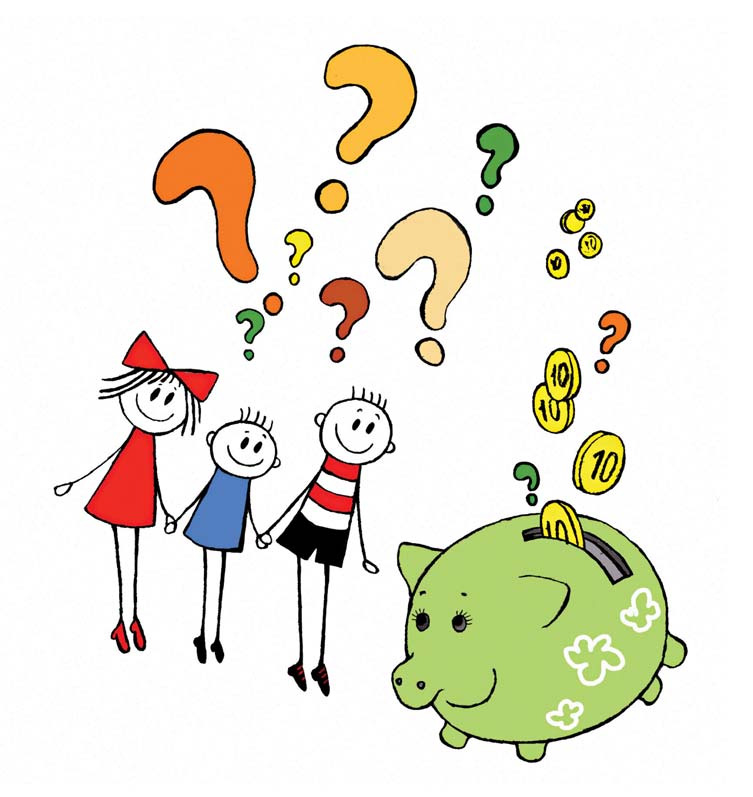 